Aufhebungsvertrag wegen Bezug von Altersrente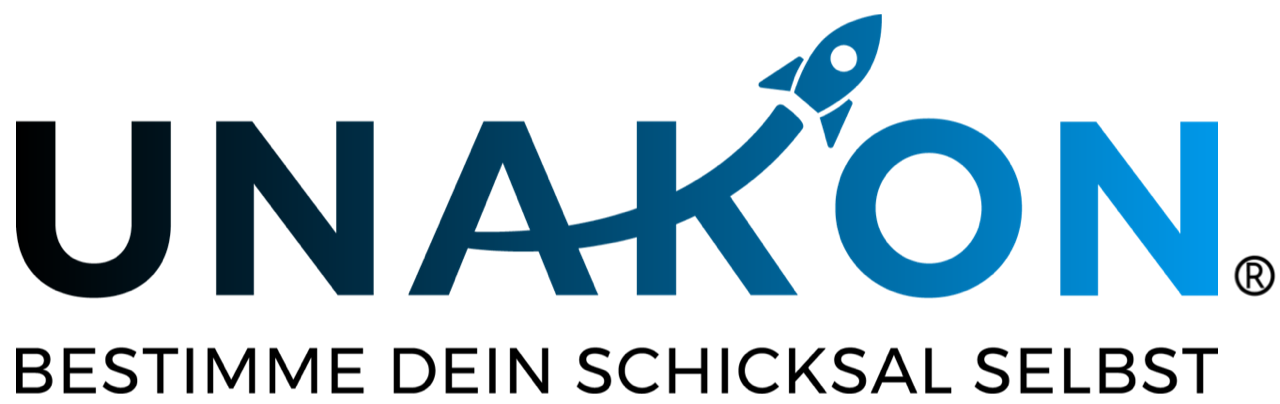  (Muster)Zu diesem Muster:1.     Das nachstehende Formular bedarf immer einer Anpassung auf den Einzelfall bzw. ihres Unternehmens.2.     Das Muster ist auszufüllen, dies an den bereits dahingehend gekennzeichneten Stellen, ggf. auch darüber hinaus. 3.     Das Muster unterstellt, das kein Betriebsrat existiert, keine Betriebsvereinbarung verabredet ist und keine tariflichen Regelungen zu beachten sind.4.     Das Muster ist unter Umständen u. a. wegen inzwischen veröffentlichter Rechtsprechung zu aktualisieren. Bitte setzen Sie sich hierzu unverbindlich mit uns in Verbindung.5.     Bei Unsicherheiten darüber, wie mit dem Mustertext zu verfahren ist, empfehlen wir Ihnen dringend, den Rat eines Anwalts einzuholen. Eine erste Anfrage nach Unterstützung durch uns ist stets in ihrer Mitgliedschaft inkludiert.6.     Haftungsausschluss: Alle Formulare und Mustertexte sind unbedingt auf den Einzelfall hin anzupassen. Wir haben uns bei der Erstellung große Mühe gegeben. Trotz alledem können wir absolut keinerlei Haftung dafür übernehmen, dass das jeweilige Dokument für den von Ihnen angedachten Anwendungsbereich geeignet und ausreichend ist. In Zweifelsfällen kontaktieren Sie uns bitte unter vertraege.recht@unakon.deVereinbarungzwischen_______________________________________________________________________- nachfolgend Arbeitgeber -_______________________________________________________________________- nachfolgend Arbeitnehmer -Der Arbeitnehmer wird am ____________________ [Datum] das __ Lebensjahr vollendet haben. Der Arbeitnehmer wird ab dem ______________ [Datum] Altersrente beziehen. Die Parteien sind sich darüber einig, dass vor diesem Hintergrund das bislang zwischen ihnen bestehende Arbeitsverhältnis mit Ablauf des _______________ [Datum] sein Ende finden wird. Bis zu dem genannten Datum wird das Arbeitsverhältnis von beiden Seiten ordnungsgemäß erfüllt werden, das unter Beachtung der bislang maßgeblichen weiteren Abreden, insbesondere unter Rücksichtnahme auf den Arbeitsvertrag vom ______ [Datum], zuletzt geändert am _________ [Datum]. Urlaub für das Jahr ____ ist vollständig in Natura genommen worden / wird bis zum Ende des Arbeitsverhältnisses in Natura genommen werden / wird in Höhe von ___ Tagen mit _______ EUR brutto (in Worten: _______________ EUR) abgegolten werden [nicht Zutreffendes bitte streichen].____________________________________Ort/Datum/Unterschrift Arbeitnehmer____________________________________Ort/Datum/Unterschrift Arbeitgeber